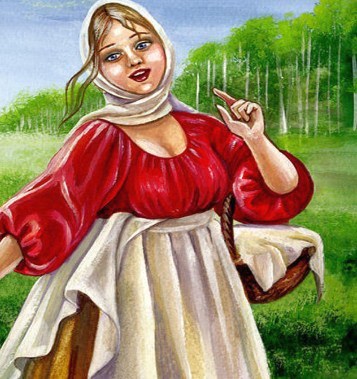 Жили дед и баба. И была у них дочка Алёнка. Но никто из соседей не звал ее по имени, а все звали Крапивницей.— Вон,- говорят,- Крапивница повела Сивку пастись.— Вон Крапивница с Лыской пошла за грибами. Только и слышит Алёнка: Крапивница да Крапивница…Пришла она раз домой с улицы и жалуется матери:— Чего это, мамка, никто меня по имени не зовет?Мать вздохнула и говорит:— Оттого, что ты, доченька, у нас одна: нет у тебя ни братьев, ни сестер. Растешь ты, как крапива под забором.— А где ж мои братья и сестры?— Сестер у тебя, — говорит мать, — нету, это правда, а вот братьев было трое.— Где ж они, мамка?— Кто их знает. Как тебя в колыбели еще баюкали, поехали они с огненными змеями — смока-ми — воевать, себе и людям счастье добывать. Вот с той поры и не вернулися…— Мамка, так я пойду искать их, не хочу, чтоб меня Крапивницей называли!И как ни отговаривали ее отец с матерью — ничего не смогли поделать.Тогда мать и говорит:— Одну я тебя не отпущу: мала ты еще для такой дороги. Запрягай Сивку и поезжай. Сивка наша старая, умная — она привезет тебя к братьям. Да, смотри, на ночь нигде не останавливайся: езжай день и ночь, пока братьев не найдешь.Запрягла Алёнка Сивку, взяла на дорогу хлеба и поехала.Выехала она за деревню, видит — бежит за возом их старая собака Лыска. Хотела было Алёнка назад ее прогнать, да передумала: пусть, мол, бежит — в дороге веселей ‘будет.Ехала она, ехала — подъезжает к перекрестку. Сивка остановилась, назад поглядывает. Алёнка спрашивает у нее:Заржи, заржи, кобылица,Скажи, скажи мне, Сивица:На какую дорогу тебя направлять,Где мне братьев родных искать?Подняла тут Сивка голову, заржала, на левую дорогу указала. Пустила ее Алёнка по левой дороге.Едет она чистыми полями, едет темными борами. Приехала в сумерках в чащу лесную. Видит — стоит в пуще у дороги хатка. Только Алёнка подъехала к хатке, как выбежала оттуда какая-то горбатая, костлявая старуха с длинным носом. Остановила она Аленку и говорит ей:— Куда ты, неразумная, на ночь глядя едешь. Тебя тут волки съедят! Оставайся у меня ночевать, а завтра, как развиднеется, и поедешь.Услыхала это Лыска и затявкала потихоньку:Тяв, тяв!Не велела матиНочек ночевати!..Тяв, тяв!Не старуха этоГоворит с тобою,-Ведьма БарабахаЗамышляет злое…Не послушалась Алёнка Лыску, осталась ночевать в хатке.Расспросила ведьма Барабаха Аленку, куда она едет. Алёнка все ей рассказала. Ведьма от радости так и подскочила: Аленкины братья, думает она, и есть, наверно, те самые богатыри, что всю ее родню со свету сжили. Теперь-то она с ними расправится…Наутро поднялась ведьма, нарядилась, как на ярмарку, а всю Аленкину одежду спрятала и будит ее:— Вставай, поедем братьев искать! Встала Алёнка, смотрит — нету одежи…— Как же я поеду? — говорит Алёнка. Принесла ей ведьма старые нищенские лохмотья.— На, — говорит, — хороша тебе будет и такая одежка.Оделась Алёнка, пошла запрягать Сивку. Взяла ведьма нож и толкач, села в повозку, как пани, а Аленку вместо кучера посадила.Едут они, а Лыска бежит сбоку и тявкает:Тяв, тяв!Не велела матиНочек ночевати!…Тяв, тяв!Ведьма БарабахаБарыней сидит,На тебя, Алёнка,Как змея, глядит…Услыхала это ведьма Барабаха, схватила толкач и кинула в Лыску. Завизжала Лыска — перебила ей ведьма ногу.Алёнка заплакала:— Бедная, бедная Лыска, как же ты будешь теперь бежать!— Замолчи,- пригрозила ей ведьма,- а то и с тобой так будет!Едут они дальше, а Лыска не отстает, на трех ногах скачет. Доехали до нового перекрестка. Сивка остановилась. Алёнка спрашивает у нее:Заржи, заржи, кобылица,Скажи, скажи мне, Сивица:На какую дорогу тебя направлять,Где мне братьев родных искать?Заржала Сивка, на правую дорогу показала. Целую ночь ехали они темною пущей по правой дороге. Утром-светом выехали на луг, видят — стоит перед ними шелковый шатер, а рядом три коника пасутся. Сивка весело заржала и повезла Аленку с ведьмой прямо к шатру. Обрадовалась Алёнка:— Здесь, наверно, мои братья живут! Ведьма злобно фыркнула:— Лучше помалкивай. Здесь живут не твои братья, а мои!Подъехали к шатру. Выходят оттуда три стройных хлопца-молодца — все на одно лицо, голос в голос, волос в волос.Спрыгнула ведьма с воза и к ним:— Как, братики, поживаете? А я весь свет объездила, измаялась, вас все искала…— Так это ты наша младшая сестрица? — спрашивают братья-богатыри.— Да, да, — говорит ведьма, — ваша родная сестра…Кинулись братья к ней и давай ее целовать-миловать, на руках подбрасывать. Уж так рады-радешеньки, что и не рассказать.— Вишь,- удивляются они,- как долго мы воевали: за это время сестра не только выросла, а и состариться успела… Ну, да ничего: всех ворогов мы перебили, осталась одна только ведьма Барабаха. Как найдем ее, то сожжем, а тогда и домой поедем.Услыхала это ведьма и только ухмыльнулась: посмотрим еще, кто кого сожжет!..— А что это, сестрица, за девочка с тобой приехала? — спрашивает старший брат.— Да это моя наймичка, — отвечает ведьма Барабаха. — Она у меня за кучера ездит и мою кобылку пасет.— Хорошо, — говорят братья, — она и наших коней будет пасти.Повернулась ведьма, крикнула строгим голосом Аленке:— Чего сидишь? Выпрягай Сивку да веди ее пастись!Заплакала Алёнка, стала Сивку выпрягать. А братья подхватили ведьму Барабаху на руки, понесли в шатер, стали поить-потчевать.Ест ведьма Барабаха, пьет а сама думает: “Как улягутся они спать, я всех их зарежу…”А Алёнка сидит тем временем на лугу возле коней и поет, плачучи:Солнышко, солнышко,Сырая землица,Мелкая росица,А что моя мамка делает?Отвечают земля и солнце:Холсты ткет,Холсты ткет,Золотым узоромЗавивает,Дочку АленкуС братьями ожидает…Вышел младший брат из шатра и заслушался.— Знаешь, сестрица, знаете, братья, то ли это птичка на лугу щебечет, то ли это дивчина напевает. Да так жалобно, что аж за сердце хватает.— Это моя наймичка, — говорит ведьма Барабаха. — Она на все выдумки хитра, да только работать ленивая.Вышел тогда средний брат послушать, хоть ведьма и не пускала его.Послушал он жалобную песню Аленки, а потом слышит, как собака Лыска затявкала:Тяв, тяв!Ведьма БарабахаВо шатре сидит,На чужих на братьевГадиной глядит,Булки ест, вино пьет,Медом запивает,Родная ж сестрицаСлезы проливает.Вернулся средний брат и говорит старшему— Ступай и ты послушай.Пошел старший брат, а средний все на ведьму Барабаху поглядывает.Послушал старший брат песню Аленкину, послушал и что собака Лыска про ведьму Барабаху сказала, и обо всем догадался.Подбежал он тогда к Аленке, схватил ее на руки и принес в шатер.— Вот кто, — говорит он братьям, — наша настоящая сестра! А это — обманщица ведьма Барабаха!Развели братья большой костер и сожгли на нем ведьму Барабаху, а пепел в чистом поле развеяли, чтоб и духу ее не было, А потом свернули шелковый шатер и поехали счастливые вместе с Аленкой к старикам своим, к отцу-матери.